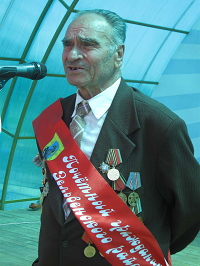 Сильвашко Александр Сафронович, присвоено звание «Почетный гражданин Зельвенского района» решением Зельвенского районного исполнительного комитета от 22 июня 2009 г. № 334 «О присвоении звания «Почетный гражданин Зельвенского района»Участник Великой Отечественной войны, почетный гражданин г. Таргау (Германия), Далласа и Канзаса (США). 	Александр Сафронович родился в 1922 году на Украине. До войны работал в Черкасской области в райкоме комсомола, во время оккупации находился в партизанском отряде. После наступления Красной армии ушел на фронт - в 58-ю гвардейскую стрелковую дивизию. Участник боев на переправах через реки Дон, Днепр, Буг, Вислу и Одер, во время которых получил тяжелые ранения и контузии. Весну 1945 года встретил на подступах реки Эльбы. 	25 апреля 1945 года командиры 69-й дивизии Армии США (союзники) и 58-й гвардейской дивизии Красной Армии после продолжительных боев встретились в г.Таргау. Момент встречи лейтенантов американской и советской армий Билла Робертсона и Александра Сильвашко запечатлел репортер журнала «Лайф». Этот снимок в считаные минуты обошел все издания мира и стал символом встречи союзных войск на Эльбе.  В настоящее время он является самым известным экспонатом культурно-исторического музея немецкого города Таргау. 	В послевоенные годы Александр Сафронович работал учителем истории, обществоведения, был директором нескольких школ в Клецком районе. На Зельвенщине жил и работал с мая 1947 по август 1955 года.	В 1947 году он возглавил сначала Забогонненскую начальную, а затем Пасутичскую семилетнюю школу.	За добросовестную работу в сфере образования Александру Сафроновичу было присвоено звание отличника народного просвещения БССР.	На празднование 30-летия Победы советский Комитет ветеранов войны организовал встречу в Москве Робертсона и Сильвашко.  Через десять лет по приглашению немецкого правительства вновь состоялась их встреча уже в Таргау.  Вспоследствии А.Ф.Сильвашко неоднократно посещал  Торгау как участник исторической встречи советской и американской армий в ходе Великой Отечественной войны.	В декабре 1987 года, во время подписания договора между СССР и США о ликвидации ракет средней и меньшей дальности, А.С. Сильвашко представлял Беларусь в составе делегации Советского комитета ветеранов войны в Соединенных Штатах Америки. Умер 26 января 2010 г.